蛋白质制备与鉴定平台等温滴定微量热仪（ITC 200）线上培训通知等温滴定量热法（ITC）是用于量化研究各种生物分子相互作用的一种技术，通过直接测量生物分子结合过程中释放或吸收的热量，可以非标记实时监测反应过程；有效测定特异性反应；具备多种拟合模型；可直接得到反应动力学参数：Ka，△H，△S和N。培训仪器：等温滴定微量热仪（ITC 200）培训时间：2020年4月28日（周二）9:00-11:00培训内容：仪器原理及应用，样品准备方法，数据收集软件操作和数据分析软件操作培训方式： 线上培训-腾讯会议，4月27日通过邮件发送会议链接联系方式：lidongdong@tsinghua.edu.cn李老师 changqing@mail.tsinghua.edu.cn 常老师报名方式：点击链接: http://proteinreasearch-e212.mikecrm.com/Vx0bLKH或扫描二维码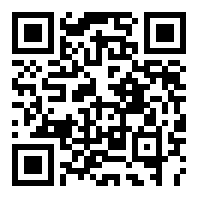 注：报名截止4月27日(周一)12:00，请提供准确的电子邮箱地址。蛋白质制备与鉴定平台蛋白质研究技术中心